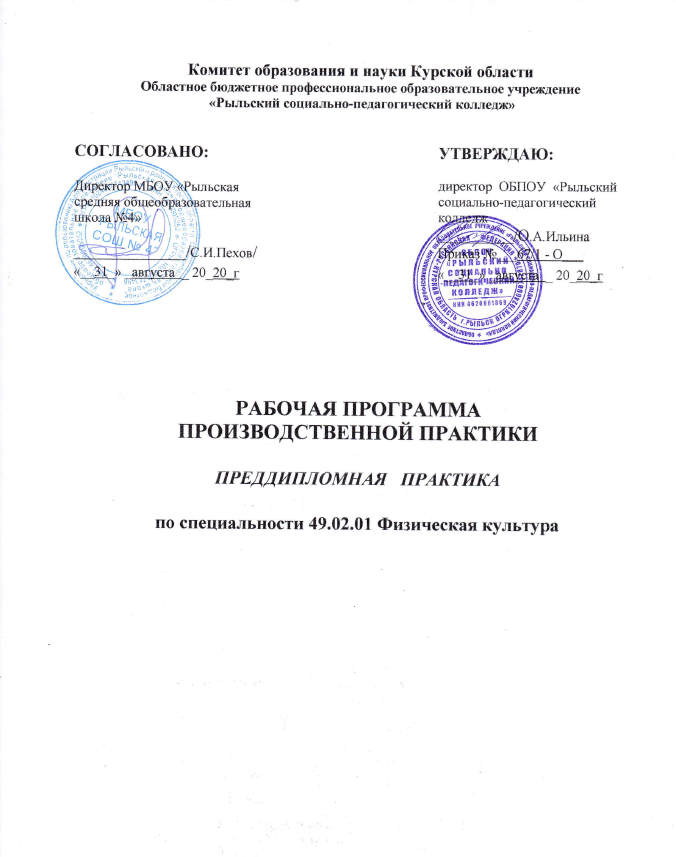 Рабочая программа производственной практики разработана на основе федерального государственного образовательного стандарта по специальности среднего профессионального образования 49.02.01  Физическая культура, Положения о практической подготовке обучающихся (утв. приказом Министерства науки и высшего образования Российской Федерации и Министерства просвещения Российской Федерации от 5 августа 2020 года № 885/390).Организация-разработчик: ОБПОУ «Рыльский социально-педагогический колледж».Разработчики: Сухорукова Л.Н., зам. директора по УР;Козлова Л.А., зав. учебной практикой;Косоголова А.В., методист;Федосенко И.А., зав. отделением;Коверзнева Л.В., председатель ПЦК физического воспитания;Хромыченко С.А., преподаватель;Соломатин А.В., преподаватель;Абросимов С.А., преподаватель;Воронкова О.Н., преподаватель;Ромашкова А.С., преподаватель.СОДЕРЖАНИЕ 1. паспорт РАБОЧЕЙ ПРОГРАММЫ ПРЕДДИПЛОМНОЙ ПРАКТИКИ1.1. Область применения программыРабочая программа преддипломной практики  является частью  программы подготовки специалистов среднего звена в соответствии с ФГОС СПО по специальности  49.02.01 Физичекая культура  в части освоения основных  видов деятельности (ВД):Преподавание физической культуры по основным   общеобразовательным  программам.Организация и проведение внеурочной работы и занятий по дополнительным образовательным программам в области физической культуры.Методическое обеспечение процесса физического воспитания.  1.2. Цели и задачи преддипломной практики: закрепление и совершенствование приобретенных в процессе обучения профессиональных умений обучающихся по изучаемой профессии, развитие общих и профессиональных компетенций, освоение современных производственных процессов, адаптация обучающихся к конкретным условиям деятельности организаций различных организационно-правовых форм.Задачи:проверить готовность обучающихся к самостоятельной трудовой деятельности;определить уровень сформированности профессиональных и общих компетенций у будущих специалистов; - создать условия для приобретения студентами элементарного педагогического опыта:в организации учебно-воспитательного процесса в классе;в проведении внеурочной воспитательной работы;в проведении исследовательской работы, связанной с темой ВКР.Требования к результатам освоения производственной практикиВ результате прохождения преддипломной практики в рамках каждого профессионального модуля студент должен приобрести практический опыт работы:по ПМ.01 Преподавание физической культуры по основным   общеобразовательным  программам:анализа учебно-тематических планов и процесса обучения физической культуре, разработки предложений по его совершенствованию;определения цели и задач, планирования и проведения учебных занятий по физической культуре;применения приёмов страховки и самостраховки при выполнении физических упражнений;проведения диагностики физической подготовленности обучающихся;наблюдения, анализа и самоанализа уроков, обсуждения отдельных уроков в диалоге с сокурсниками, руководителем педагогической практики, учителями, разработки предложений по их совершенствованию и коррекции;ведения учебной документации;по ПМ.02 Организация и проведение внеурочной работы и занятий по программам дополнительного образования в области физической культуры:анализа планов и организации внеурочной работы и дополнительного образования в области физической культуры, разработки предложений по их совершенствованию;определения цели и задач, планирования, проведения, анализа и оценки внеурочных мероприятий и занятий по физической культуре;применения приёмов страховки и самостраховки при выполнении физических упражнений;проведения диагностики физической подготовленности обучающихся;наблюдения, анализа и самоанализа внеурочных мероприятий и занятий  физической культурой, обсуждения отдельных мероприятий или занятий в диалоге с сокурсниками, руководителем педагогической практики, учителями, разработки предложений по их совершенствованию и коррекции;ведения  документации, обеспечивающей организацию физкультурно-оздоровительной и спортивно-оздоровительной деятельности; по ПМ.03 Методическое обеспечение процесса физического воспитания:анализа учебно-методических комплектов, разработки учебно-методических материалов (рабочих программ, учебно-тематических планов) на основе федеральных государственных образовательных стандартов и примерных основных образовательных программ с учетом вида образовательной организации, особенностей класса/группы и отдельных обучающихся;изучения и анализа педагогической и методической литературы по проблемам физической культуры, подготовки и презентации отчетов, рефератов, докладов;оформления портфолио педагогических достижений;презентации педагогических разработок в виде отчетов, рефератов, выступлений;участия в исследовательской и проектной деятельности в области физического воспитания.1.3. Количество часов на освоение программы преддипломной практики:Всего – 144 часа, в том числе:в рамках освоения ПМ. 01 – 90 часов;в рамках освоения ПМ.02 – 40 часов;в рамках освоения ПМ.03 – 14 часов.2. результаты освоения программы прЕДДИПЛОМной практикиРезультатом освоения программы преддипломной  практики является освоение студентами   профессиональных и общих компетенций в рамках модулей ППССЗ  по основным видам  деятельности (ВД):Преподавание физической культуры по основным общеобразовательным программам.Организация и проведение внеурочной работы и занятий по дополнительным общеобразовательным программам в области физической культуры.Методическое обеспечение процесса физического воспитания.3. Содержание  прЕДДИПЛОМной практики4. условия реализации рабочей программЫ прЕДДИПЛОМНОЙ   ПРАКТИКИ4.1. Требования к условиям проведения преддипломной практикиБазами практики могут являться образовательные организации разных типов и видов (средние общеобразовательные школы, лицеи, гимназии), которые соответствуют необходимым условиям для организации и проведения преддипломной практики по профилю специальности. Закрепление баз практики осуществляется на основе договоров с учреждениями независимо от их организационно-правовых форм.  4.2. Общие требования к организации образовательного процессаПреддипломная практика является завершающим этапом практической подготовки будущего учителя и проводится на выпускном курсе в соответствии с учебным планом. К ней допускаются студенты, которые успешно выполнили все предшествующие виды педагогической практики.Студенты могут быть направлены на преддипломную практику в организации по месту последующего трудоустройства, по месту жительства в соответствии с предоставленным персональным вызовом и выполняют обязанности учителей (по профилю специальности). Они проводят уроки и внеурочную  работу с детьми.Отбывающим студентам на прохождение практики по месту жительства необходимо получить все инструктивно-методические материалы в учебной части  заранее. Основной отчетной документацией студента являются: Дневник по преддипломной практике.Технологические карты уроков.  План работы секции и разработки проведенных секций.Характеристика.Отчёт  практиканта.Аттестационный лист.Графические, аудио-, фото-, видеоматериалы, наглядные образцы изделий, подтверждающие практический опыт, полученный на практике.		Сдача отчетной документации студентами должна производиться в течение двух дней после завершения практики.	Итогом преддипломной практики является дифференцированная оценка, которая выставляется по результатам выполнения программы практики, при наличии аттестационного листа и отзыва о деятельности студента на практике. 	Студенты, не прошедшие практику или получившие отрицательную оценку, не допускаются к прохождению государственной итоговой аттестации.4.3. Кадровое обеспечение образовательного процессаРуководителями практики могут являться преподаватели профессиональных модулей первой или высшей квалификационной категории, имеющие высшее специальное образование и стаж работы по профилю специальности не менее пяти лет. Руководителями от баз практики могут являться учителя первой или высшей квалификационной категории, имеющие высшее или среднее специальное образование и стаж работы по профилю специальности не менее пяти лет.4.4. Информационное обеспечение обученияПеречень рекомендуемых учебных изданий, Интернет-ресурсов, дополнительной литературыОсновные источники:Барчуков И.С. Теория  и методика физического воспитания и спорта. – М.: «КноРус», 2014Грецов Г.В., Янковский А.Б. Теория и методика обучения базовым видам спорта.  Лёгкая атлетика. – М.: «Академия», 2014Киселёв П.А., Киселёва С.Б., Киселёва Е.П. Подвижные и спортивные игры в учебном процессе и во внеурочное время. – М.: «Планета», 2015Колодницкий Г.А., КузнецовВ.С., Маслов М.В. Внеурочная деятельность учащихся. Футбол. – М.: «Просвещение», 2011Колодницкий Г.А., КузнецовВ.С., Маслов М.В. Внеурочная деятельность учащихся. Волейбол. – М.: «Просвещение», 2011Колодницкий Г.А., КузнецовВ.С., Маслов М.В. Внеурочная деятельность учащихся. Легкая атлетика. – М.: «Просвещение», 2011Крючек Е.С., Терехина Р.Н. Теория и методика обучения базовым видам спорта.  Гимнастика. – М.: «Академия», 2014Кузнецов В.С., Холодов Ж.К. Практикум по теории и методике физического воспитания и спорта. – М. «Академия», 2014Литвинова А.А. Теория и методика обучения базовым видам спорта.  Плавание. – М.: «Академия», 2014Макаров Ю.М. Теория и методика обучения базовым видам спорта.  Подвижные игры. – М.: «Академия», 2014Сергеев Г.А. Теория и методика обучения базовым видам спорта.  Лыжный спорт. – М.: «Академия», 2013Торочкова Т.Ю. Теория и методика физического воспитания детей младшего школьного возраста с практикумом.  – М.: «Академия», 2014Холодов Ж.К., Кузнецов В.С. Теория и методика физической культуры и спорта – М.: «Академия», 2013Дополнительные источники: 1. Антонова О.А., Кузнецов В.С. Лыжная подготовка. – М., 19992. Ануфриев С. Н. Программа футбола. - М., Советский спорт 20083. Баландин Г.А., Назарова Н. Н., Казакова Т.Н. Урок в современной   школе. Баскетбол. – М., «Советский спорт», 20024. Белов В.И. Йога для всех. – М., КСП, 19975. Бергер Г.И., Бергер Ю.Г. Конспекты уроков для учителя физкультуры 5-  9 класс. – М., Владос, 20026. Богачихин М.М. Уроки китайской гимнастики. – М., ФиС, 19907. Булгаков Н.Ж. Плавание в пионерском лагере. М., ФиС, 19898. Былеева Л.В., Григорьев В.М. Игры народов СССР. – М., ФиС, 19859. Васильков Г.А.,Васильков В.Г. От игры – к спорту. – М., ФиС, 198510. Видякин М.В. Физкультура. Система лыжной подготовки. Конспекты занятий. Волгоград: Учитель, 2008Винер И.А., Горбулина Н.М, Цыганкова О.Д. Программа дополнительного образования. Гармоничное развитие детей средствами гимнастики. – М.: «Просвещение», 201111. Годин М.А. Стретчинг. – М., Советский спорт. 199112. Губа В.П.Интегральная подготовка футболистов. М., Советский спорт, 201013. Захаркина В. А. Степ аэробика. – М., Сталкер, 200614. Краузе Д, Джерри В. Баскетбол – навыки и упражнения. – М., АСТ   Астрель, 200615. Кудрявцев В.И. Лыжный спорт. – М., ФиС, 2000г. 16. Кузнецов В. С. Коррекция состояния здоровья школьников  средствами физической культуры. – М., УЦ «Перспектива», 2012г.17. Монаков В.Г. Подготовка футболистов. – Псков, 200318. Пензулаева Л.И. Подвижные игры и игровые упражнения для детей 5- 7лет. – М., Владос, 200219. Петров П. К. Методика преподавания гимнастики в школе. – М.,  ВЛАДОС, 200020. Солодянников В. А. Технология формирования профессионально – педагогических умений на занятиях по гимнастике. М.: Физическая культура, 2005 21. Фурманов А. Г. Оздоровительная физическая культура. – Мн., Тесей,  200322. Черков С.В. Технология подготовки команд игровых видов спорта. – М., 200623. Шнейдер В.Ю. Методика обучения игре в волейбол. – М., 200924. 300 соревновательных игровых заданий по физическому воспитанию.- Минск: Высшая школа, 199425. Правила соревнований по лыжным гонкам 2001 – 2005/Федерация  лыжных гонок России. – М., САП, 2001                                   Интернет-ресурсыhttp://standart.edu.ru/catalog.aspx?CatalogId=604http://s1701.zouo.ru/index.php?id=245http://school2rti.ucoz.ru/index/fgos/0-22http://www.edu.ru/db-mon/mo/Data/d_09/m373.htmlhttp://www.consultant.ru/popular/edu/4.5. Расчет часов, подлежащих оплате за руководство практикой За руководство преддипломной практикой оплачивается:учителям физической культуры  за руководство практикой – 8 часов в неделю за каждого практиканта;директору школы за руководство преддипломной практикой – 2 часа за весь период практики за каждого практиканта. 	При наличии дополнительных финансовых средств колледж вправе увеличивать размер оплаты за руководство преддипломной  практикой. 5. Контроль и оценка результатов освоения преддипломной ПРАКТИКИКонтроль и оценка результатов освоения  преддипломной практики осуществляется преподавателем в форме дифференцированного зачета. Результаты освоения общих и профессиональных компетенций по каждому профессиональному модулю фиксируются в документации, которая разрабатывается образовательным учреждением.1. ПАСПОРТ  РАБОЧЕЙ ПРОГРАММЫ ПРЕДДИПЛОМНОЙ ПРАКТИКИ42. РЕЗУЛЬТАТЫ  ОСВОЕНИЯ РАБОЧЕЙ ПРОГРАММЫ ПРЕДДИПЛОМНОЙ  ПРАКТИКИ63. СОДЕРЖАНИЕ  ПРЕДДИПЛОМНОЙ  ПРАКТИКИ84. УСЛОВИЯ РЕАЛИЗАЦИИ ПРОГРАММЫ ПРЕДДИПЛОМНОЙ  ПРАКТИКИ105. КОНТРОЛЬ И ОЦЕНКА РЕЗУЛЬТАТОВ ОСВОЕНИЯ ПРОГРАММЫ  ПРЕДДИПЛОМНОЙ   ПРАКТИКИ14Код ПКНаименование результата обучения по специальностиПК 1.1.Определять цели и задачи, планировать учебные занятия.ПК 1.2.Проводить учебные занятия по физической культуре.ПК 1.3.Осуществлять педагогический контроль, оценивать процесс и результаты учения.ПК 1.4.Анализировать учебные занятия.ПК 1.5.Вести документацию, обеспечивающую процесс обучения физической культуре.ПК 2.1.Определять цели и задачи, планировать внеурочные мероприятия и занятия.ПК 2.2.Проводить внеурочные мероприятия и занятия.ПК 2.3.Мотивировать обучающихся, родителей (лиц, их заменяющих) к участию в физкультурно-спортивной деятельности.ПК 2.4.Осуществлять педагогический контроль, оценивать процесс и результаты  деятельности  обучающихся.ПК 2.5.Анализировать внеурочные мероприятия и занятия.ПК 2.6.Вести документацию, обеспечивающую организацию физкультурно - спортивной деятельности.ПК 3.1.Выбирать учебно-методический комплект, разрабатывать учебно-методические материалы (рабочие программы, учебно-тематические планы) на основе федерального государственного образовательного стандарта и примерных основных образовательных программ с учетом типа образовательной организации, особенностей класса/группы и отдельных обучающихся.ПК 3.2.Систематизировать и оценивать педагогический опыт и образовательные технологии в области физической культуры на основе изучения профессиональной литературы, самоанализа и анализа деятельности других педагогов.ПК 3.3.Оформлять педагогические разработки в виде отчетов, рефератов, выступлений.ПК 3.4.Участвовать в исследовательской и проектной деятельности в области физического воспитания.Код ОКНаименование результата обучения по специальностиОК 1.Понимать сущность  и  социальную  значимость  своей  будущей  профессии, проявлять к ней устойчивый интерес.ОК 2.Организовывать собственную деятельность, определять методы решения профессиональных задач, оценивать их эффективность и  качество.ОК 3.Оценивать  риски  и  принимать  решения  в  нестандартных ситуациях.ОК 4.Осуществлять поиск, анализ и оценку информации, необходимой для постановки и решения профессиональных задач, профессионального и личностного развития.ОК 5.Использовать информационно-коммуникационные технологии для совершенствования профессиональной деятельности.ОК 6.Работать в коллективе и команде, взаимодействовать с руководством, коллегами и социальными партнерами.ОК 7.Ставить цели, мотивировать деятельность обучающихся, организовывать и контролировать их работу с принятием на себя ответственности за качество образовательного процесса.ОК 8.Самостоятельно определять задачи профессионального и личностного развития, заниматься самообразованием, осознанно планировать повышение квалификации.ОК 9.Осуществлять профессиональную деятельность в условиях обновления ее целей, содержания, смены технологий.ОК 10.Осуществлять профилактику травматизма, обеспечивать охрану жизни и здоровья детей.ОК 11.Строить профессиональную деятельность с соблюдением регулирующих ее правовых норм.ОК 12.Владеть базовыми и новыми видами физкультурно-спортивной деятельности.Кодпрофессиональных компетенцийНаименования профессиональных модулейКоличество часов производственной практики по ПМВиды работ1234ПК 1.1.-ПК 1.5.ПМ.01 Преподавание физической культуры по основным общеобразовательным программам.90Анализ учебно-тематических планов по физической культуре, разработки по его совершенствованию.Осуществление страховки и самостраховки при выполнении физических упражнений.Осуществление отбора контрольно-измерительных материалов, форм и методов диагностики результатов обучения.Использование методической литературы и др. источников информации, необходимой для подготовки к занятиям.Планирование и проведение работы с одарёнными детьми в соответствии с их индивидуальными особенностями.Анализ процесса и результатов педагогической деятельности и обучения, их корректировка и совершенствование. Оформление учебной документации.ПК 1.1.-ПК 1.5.ПМ.01 Преподавание физической культуры по основным общеобразовательным программам.90Анализ учебно-тематических планов по физической культуре, разработки по его совершенствованию.Осуществление страховки и самостраховки при выполнении физических упражнений.Осуществление отбора контрольно-измерительных материалов, форм и методов диагностики результатов обучения.Использование методической литературы и др. источников информации, необходимой для подготовки к занятиям.Планирование и проведение работы с одарёнными детьми в соответствии с их индивидуальными особенностями.Анализ процесса и результатов педагогической деятельности и обучения, их корректировка и совершенствование. Оформление учебной документации.ПК 1.1.-ПК 1.5.ПМ.01 Преподавание физической культуры по основным общеобразовательным программам.90Промежуточная аттестация в форме дифференцированного зачетаПК 2.1.-ПК 2.6.ПМ.02 Организация и проведение внеурочной работы и занятий по программам дополнительного образования в области физической культуры.40Организация и проведение дней здоровья и спорта в школе. Осуществление страховки и самостраховки при выполнении физических упражнений. Подготовка оборудования и мест занятий.Использование методической литературы и др. источников информации, необходимой для подготовки к внеклассным и внеурочным занятиям.Планирование внеурочных занятий с учётом особенностей спортивных видов, возраста, отдельных обучающихся и в соответствии с санитарно-гигиеническими нормами.Планирование и проведение работы с одарёнными детьми в соответствии с их индивидуальными особенностями.Анализ процесса и результатов педагогической деятельности и обучения, их корректировка и совершенствование.Оформление учебной документации.ПК 2.1.-ПК 2.6.ПМ.02 Организация и проведение внеурочной работы и занятий по программам дополнительного образования в области физической культуры.40Организация и проведение дней здоровья и спорта в школе. Осуществление страховки и самостраховки при выполнении физических упражнений. Подготовка оборудования и мест занятий.Использование методической литературы и др. источников информации, необходимой для подготовки к внеклассным и внеурочным занятиям.Планирование внеурочных занятий с учётом особенностей спортивных видов, возраста, отдельных обучающихся и в соответствии с санитарно-гигиеническими нормами.Планирование и проведение работы с одарёнными детьми в соответствии с их индивидуальными особенностями.Анализ процесса и результатов педагогической деятельности и обучения, их корректировка и совершенствование.Оформление учебной документации.ПК 2.1.-ПК 2.6.ПМ.02 Организация и проведение внеурочной работы и занятий по программам дополнительного образования в области физической культуры.40Промежуточная аттестация в форме дифференцированного зачетаПК 3.1-ПК 3.4ПМ.03Методическое обеспечение процесса физического воспитания.14Обучение логике подготовки в соответствии с требованиями к устному выступлению, отчету.Анализ учебно-методических комплектов, вариативных (авторских программ).Презентация учебников по физической культуре.Разработка рабочей программы по предмету, учебно-методического плана на основе образовательного стандарта начального общего образования, примерных программ с учетом особенностей класса.Оформление педагогических разработок в виде отчетов.Проект предметно-развивающей среды в спортивном зале.Подготовка презентации по педагогической проблеме (отчет, доклад, реферат и др.).Оформление портфолио  педагогических достижений.Оформление результатов исследовательской и проектной работы.ПК 3.1-ПК 3.4ПМ.03Методическое обеспечение процесса физического воспитания.14Промежуточная аттестация  в форме дифференцированного зачёта.ВСЕГО часов ВСЕГО часов 144Результаты обучения(освоенные профессиональные компетенции)Формы и методы контроля и оценки результатов обучения Определять цели и задачи, планировать учебные занятия.-оценка практической деятельности по выбору и анализу методических материалов.Проводить учебные занятия по физической культуре.- оценка аналитических умений на педагогической практике.Осуществлять педагогический контроль, оценивать процесс и результаты учения.- самооценка результатов готовности к профессиональной деятельности.Анализировать учебные занятия.- самооценка и рефлексия учебного занятия;-оценка сформированности организаторских способностей.Вести документацию, обеспечивающую процесс обучения физической культуре.- оценка ведения документации.Определять цели и задачи, планировать внеурочные мероприятия и занятия.- оценка практической деятельности по выбору и анализу методических материалов.Проводить  внеурочные мероприятия и занятия.- оценка аналитических умений на педагогической практике.Мотивировать обучающихся, родителей (и лиц их заменяющих) к участию в физкультурно-спортивной деятельности.- оценка практической деятельности по агитационной и разъяснительной работе с родителями в области физкультурно-спортивной деятельности.Осуществлять педагогический контроль, оценивать процесс и результаты деятельности обучающихся.- самооценка результатов готовности к профессиональной деятельности.Анализировать внеурочные мероприятия и занятия.- самооценка и рефлексия учебного занятия;-  оценка сформированности организаторских способностей.Вести документацию, обеспечивающую организацию физкультурно-спортивной деятельности.- оценка ведения документации.Выбирать учебно-методический комплект, разрабатывать учебно-методические материалы (рабочие программы, учебно-тематические планы) на основе федерального государственного образовательного стандарта и примерных основных образовательных программ с учетом типа образовательной организации, особенностей класса/группы и отдельных обучающихся.- анализ  УМК  на практических занятиях;- экспертная оценка разработки методических материалов УМК по конкретному направлению образовательной деятельности с детьми   школьного возраста в период учебной практики.Систематизировать и оценивать педагогический опыт и образовательные технологии в области физической культуры на основе изучения профессиональной литературы, самоанализа и анализа деятельности других педагогов- оценка за анализ презентации на практическом занятии;Оформлять педагогические разработки в виде отчетов, рефератов, выступлений.- оценка педагогических разработок на экзамене по модулю;Участвовать в исследовательской и проектной деятельности в области физического воспитания.- экспертная оценка результатов исследовательской и проектной деятельности на производственной практике в виде презентации.Результаты обучения(освоенные общие  компетенции)Формы и методы контроля и оценки результатов обучения Понимать сущность и социальную значимость своей будущей профессии, проявлять к ней устойчивый интерес.- наблюдение и экспертная оценка на практических и лабораторных занятиях и в процессе педагогической практики;- экспертная оценка портфолио,  работ и документовОрганизовывать собственную деятельность, определять методы решения профессиональных задач, оценивать их эффективность и качество.- экспертная оценка решения ситуационных задач;- оценка психолого-педагогической целесообразности и креативности принятого решения.Оценивать риски и принимать решения в нестандартных ситуациях.- экспертная оценка решения ситуационных задач;- наблюдение и экспертная оценка на практических и лабораторных занятиях, в процессе педагогической практики;Осуществлять поиск, анализ и оценку информации, необходимой для постановки и решения профессиональных задач, профессионального и личностного развития.- наблюдение и экспертная оценка на практических и лабораторных занятиях, в процессе педагогической практики;Использовать информационно-коммуникационные технологии для совершенствования профессиональной деятельности.- экспертная оценка владения ИКТ;- экспертная оценка результатов сетевого педагогического взаимодействия.Работать в коллективе и команде, взаимодействовать с руководством, коллегами и социальными партнёрами.- самооценка;- педагогическая рефлексия сформированности коммуникативных и организаторских умений.Ставить цели, мотивировать деятельность обучающихся, организовывать и контролировать их работу с принятием на себя ответственности за качество образовательного процесса.- самооценка организационных умений;- самооценка индивидуального прогресса Самостоятельно определять задачи профессионального и личностного развития, заниматься самообразованием, осознанно планировать повышение квалификации.- экспертная оценка плана (программы) профессионального самосовершенствованияОсуществлять профессиональную деятельность в условиях обновления её целей, содержания, смены технологий.- экспертная оценка эффективности используемых технологий обученияОсуществлять профилактику травматизма, обеспечивать охрану жизни и здоровья детей.- оценка страховки и самостраховки;- самооценка организационных умений;Строить профессиональную деятельность с соблюдением регулирующих её правовых норм.- экспертная оценка результатов педагогической практики.Владеть базовыми и новыми видами физкультурно-спортивной деятельности.-экспертная оценка разработанных конспектов и других методических материалов.